127 HOURS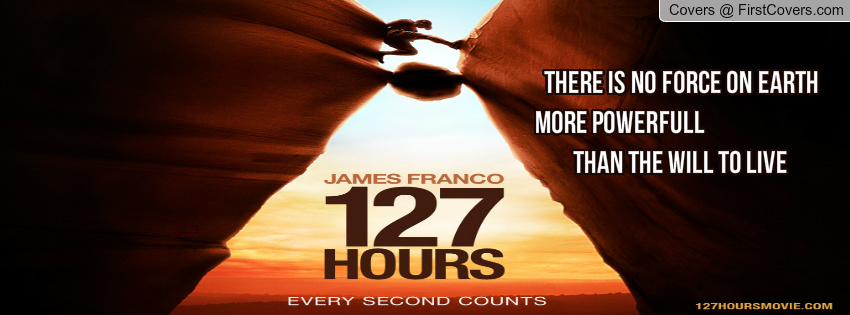 Grown–up’s Movie:HISHERAVG1. Appropriate levels of sexuality?9.59.59.52. Appropriate levels of language?8.58.58.53. Appropriate levels of violence?9994. Entertainment value for females?8885. Entertainment value for males?8886. Teaching moments, role models, moral of story?88.58.257. Is it a “classic”? (Replay value?)10898. Audio/Visual effects?77.57.259. Not too cliché (unique and witty, not too slapstick)88810. Climax/Resolution/Ending?8.58.58.5GRAND TOTALS:84%